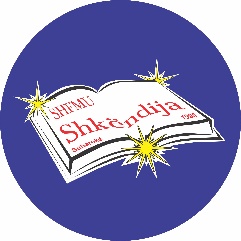 PLANI  JAVORSHFMU “Shkëndija” SuharekëLËNDA: Gjuhë angleze												Muaji: ShtatorSHKALLA:  4		        					KLASA: IX						  JAVA: IIIMësimdhënësi:				    			Dorëzoi me:						Pranoi:Skender Gashi			            	    		_____________________			        	______________Lënda mësimoreNjësitë mësimoreRezultatet e të nxënit të lëndësKoha e nevojshme  Metodologjia  e mesimdhëniesMetodologjia  e vlerësimitBurimetGjuhë angleze1. Workbook-1b I’ve loved every minute.  (p. 6)Works independently performing different tasks and activities under supervision of the teacher.1Bashkëbiseduese, demonstruese, audiovizuele, ndërvepruese, etj Punë e drejtuarVlerësimi me shkrim.Live Beat 4Workbook, Teacher’s Book, materiale kopjuese, CD, interneti, etj..Gjuhë angleze2. 1c It’s much more rewarding. (p. 10)Creates critical and interpretive texts from more than one perspective, including historical and cultural.1Bashkëbiseduese, demonstruese, audiovizuele, ndërvepruese, etj. Ligjërim, DRTA, Punë e drejtuarVlerësimi me gojë.Live Beat 4Workbook, Teacher’s Book, materiale kopjuese, CD, interneti, etj..